For History Day, sources are supposed to be separated as Primary or Secondary on the bibliography.  Here are the steps to do this.1) Log in to NoodleTools2) Open the Project3) Click on Sources4) There is a box under the list of sources that says "Select one or more items and perform an action."  To the right of that it also says "Description:" with a drop down box that says "Select an attribute."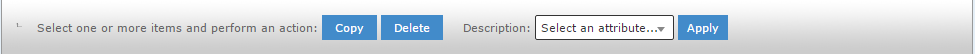 5) Choose the first source in the list and click on the check box to the left.  Then click on the "Select an attribute" drop down box and choose either "Primary" or "Secondary" for the type of source.6) Repeat step 5 for each source in the list.To export the sources from NoodleTools to create the bibliography.1) Log in to NoodleTools2) Open the Project3) Click on Sources4) On the far right in the top bar there is a drop box that says "Sort:"  It is default set to “Alphabetic.”  Click the down arrow and choose "Primary, secondary."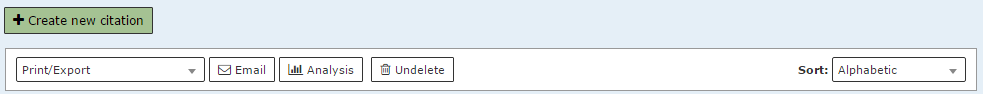 5) There is a box that says "Print/Export" right under the green "Create New Citation" button6) Click the drop down arrow in the Print/Export box.7) Choose "Print/Export to Google Docs."7) It will then take the information and format it into the bibliography and you can print it off from the Google Doc.